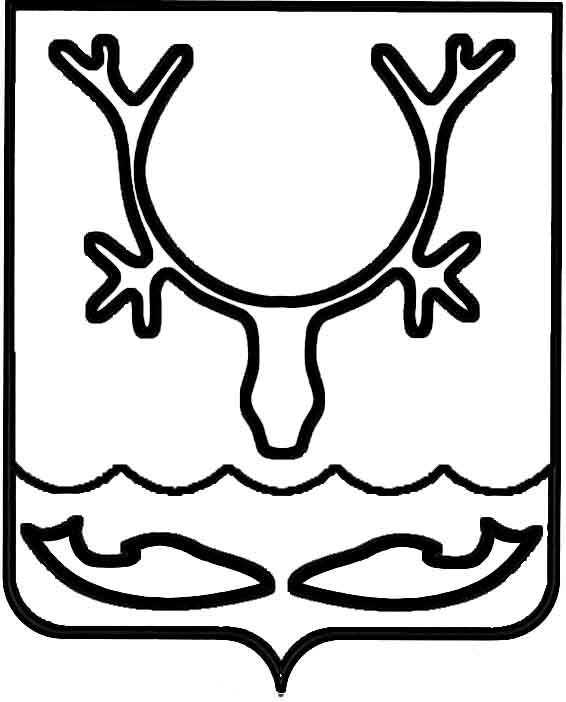 Администрация МО "Городской округ "Город Нарьян-Мар"ПОСТАНОВЛЕНИЕот “____” __________________ № ____________		г. Нарьян-МарО внесении изменения в Перечень муниципальных услуг, оказываемых Администрацией МО "Городской округ "Город Нарьян-Мар", предоставление которых может быть организовано по принципу "одного окна" на базе многофункционального центра, утвержденный постановлением Администрации МО "Городской округ "Город Нарьян-Мар" от 06.05.2015 № 559Во исполнение Федерального закона от 27.07.2010 № 210-ФЗ                             "Об организации предоставления государственных и муниципальных услуг", руководствуясь Постановлением Правительства Российской Федерации                          от 27.09.2011 № 797 "О взаимодействии между многофункциональными центрами предоставления государственных (муниципальных) услуг и федеральными органами исполнительной власти, органами государственных внебюджетных фондов, органами государственной власти субъектов Российской Федерации, органами местного самоуправления", Администрация МО "Городской округ "Город Нарьян-Мар"П О С Т А Н О В Л Я Е Т:1.	Внести в Перечень муниципальных услуг, оказываемых Администрацией МО "Городской округ "Город Нарьян-Мар", предоставление которых может быть организовано по принципу "одного окна" на базе многофункционального центра, утвержденный постановлением Администрации МО "Городской округ "Город Нарьян-Мар" от 06.05.2015 № 559, следующее изменение:1.1. Таблицу дополнить строкой 8 следующего содержания:""2.	Настоящее постановление вступает в силу с момента его принятия и подлежит официальному опубликованию.1706.20157298Постановка многодетных семей на учет в целях бесплатного предоставления земельных участков для индивидуального жилищного строительстваИ.о. главы МО "Городской округ "Город Нарьян-Мар" А.Б.Бебенин